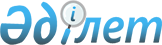 Об утверждении государственного образовательного заказа на дошкольное воспитание и обучение, размера родительской платы по Алгинскому району
					
			Утративший силу
			
			
		
					Постановление акимата Алгинского района Актюбинской области от 10 апреля 2020 года № 127. Зарегистрировано Департаментом юстиции Актюбинской области 10 апреля 2020 года № 7045. Утратило силу постановлением акимата Алгинского района Актюбинской области от 26 марта 2021 года № 127
      Сноска. Утратило силу постановлением акимата Алгинского района Актюбинской области от 26.03.2021 № 127 (вводится в действие с 01.01.2021).
      В соответствии со статьей 31 Закона Республики Казахстан от 23 января 2001 года "О местном государственном управлении и самоуправлении в Республике Казахстан", подпунктом 8-1) пункта 4 статьи 6 и пунктом 6 статьи 62 Закона Республики Казахстан от 27 июля 2007 года "Об образовании", акимат Алгинского района ПОСТАНОВЛЯЕТ:
      1. Утвердить государственный образовательный заказ на дошкольное воспитание и обучение, размера родительской платы по Алгинскому району согласно приложению к настоящему постановлению.
      2. Признать утратившим силу постановление акимата Алгинского района от 6 марта 2019 года № 100 "Об утверждении государственного образовательного заказа на дошкольное воспитание и обучение, размера родительской платы по Алгинскому району" (зарегистрированное в Реестре государственной регистрации нормативных правовых актов за № 5990, опубликованное 20 марта 2019 года в Эталонном контрольном банке нормативных правовых актов Республики Казахстан в электронном виде).
      3. Государственному учреждению "Алгинский районный отдел образования" в установленном законодательством порядке обеспечить:
      1) государственную регистрацию настоящего постановления в Департаменте юстиции Актюбинской области;
      2) размещение настоящего постановления на интернет-ресурсе акимата Алгинского района после его официального опубликования.
      4. Контроль за исполнением настоящего постановления возложить на заместителя акима района А.Конжар.
      5. Настоящее постановление вводится в действие со дня его первого официального опубликования и распространяется на правоотношения, возникшие с 1 января 2020 года Государственный образовательный заказ на дошкольное воспитание и обучение, размера родительской платы по Алгинскому району
					© 2012. РГП на ПХВ «Институт законодательства и правовой информации Республики Казахстан» Министерства юстиции Республики Казахстан
				
      Аким Алгинского района 

М. Аккагазов
Приложение к постановлению акимата Алгинского района от 10 апреля 2020 года № 127
№
Наименование организаци дошкольного воспитания и обучения
Количество воспитанников организаций дошкольного воспитания и обучения
Средняя стоимость расходов на одного воспитанника в месяц (тенге)
Размер родительской платы в организациях дошкольного воспитания и обучения в день (тенге)
№
Наименование организаци дошкольного воспитания и обучения
Детский сад
Детский сад
Детский сад
расположенных в городской местности
расположенных в городской местности
расположенных в городской местности
расположенных в городской местности
расположенных в городской местности
1
Государственное коммунальное казенное предприятие "Алгинский детский ясли - сад №1 "Еркетай" государственного учреждения "Аппарат акима города Алга Алгинского района Актюбинской области"
320
35065
450
2
Государственное коммунальное казенное предприятие "Детский ясли сад №2 "Айгөлек" государственного учреждения "Аппарат акима города Алга Алгинского района Актюбинской области"
112
37557
450
3
Государственное коммунальное казенное предприятие "Алгинский детский сад №3 "Гулдер" государственного учреждения "Аппарат акима города Алга Алгинского района Актюбинской области"
60
81053
450
4
Государственное коммунальное казенное предприятие "Детский ясли - сад №4 "Балбөбек" государственного учреждения "Аппарат акима города Алга Алгинского района Актюбинской области"
280
33866
450
5
Товарищество с ограниченной ответственностью "Касиет-АБИ" 
180
28800
450
6
Товарищество с ограниченной ответственностью "НУР БАЛА БИ"
161
28800
450
расположенных в сельской местности
расположенных в сельской местности
расположенных в сельской местности
расположенных в сельской местности
расположенных в сельской местности
7
Государственное коммунальное казенное предприятие "Тамдинский ясли-детский сад "Жулдыз-ай" государственного учреждения "Аппарат акима Тамдинского сельского округа Алгинского района Актюбинской области"
50
72113
400
8
Государственное коммунальное казенное предприятие "Бестамакский детский сад "Болашақ" государственного учреждения "Аппарат акима Бестамакского сельского округа Алгинского района Актюбинской области"
156
38982
400
9
Государственное коммунальное казенное предприятие "Маржанбулакский детский сад "Балапан" государственного учреждения "Аппарат акима Маржанбулакского сельского округа Алгинского района Актюбинской области"
80
38757
400
10
Государственное коммунальное казенное предприятие "Токмансайский ясли- детский сад "Айналайын" государственного учреждения "Аппарат акима Токмансайского сельского округа Алгинского района Актюбинской области
50
55803
400
11
Товарищество с ограниченной ответственностью "Еркебулан-Т"
60
28800
400
12
Товарищество с ограниченной ответственностью "ТӘТТІ БАЛА"
20
28800
400
13
Индивидуальный предприниматель ЖУЛБАЕВ РУСТЕМ САМАТОВИЧ
50
28800
400